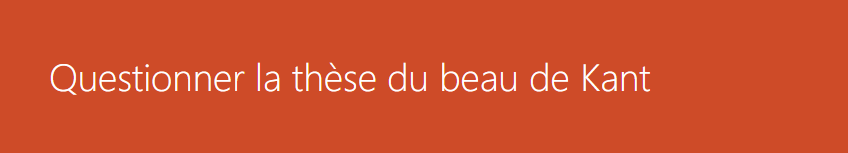 1.En quoi est-ce que notre expérience de la playlist permet de tester la thèse du beau de Kant ?2.Quelle peut-être la limite de notre expérience de la playlist ?3.En vous aidant des résultats de notre expérience, comment pourrait-on nuancer ou critiquer la thèse de Kant ? 